Дидактическая игра «Слоговые домики»Цель игры:  упражнять детей в делении слов на слоги.
Материал.  Плоскостные изображения домиков с окнами-кармашками для картинок. На каждом доме слоговая схема. Предметные картинки с изображением сказочных героев – Волк, Карлсон, Незнайка, Буратино, Мальвина, Кот в сапогах и другие.
Ход игры.
Логопед. К нам в гости пришли сказочные герои. Назови их.
Ребенок. Волк, Карлсон, Мальвина, Буратино, Айболит.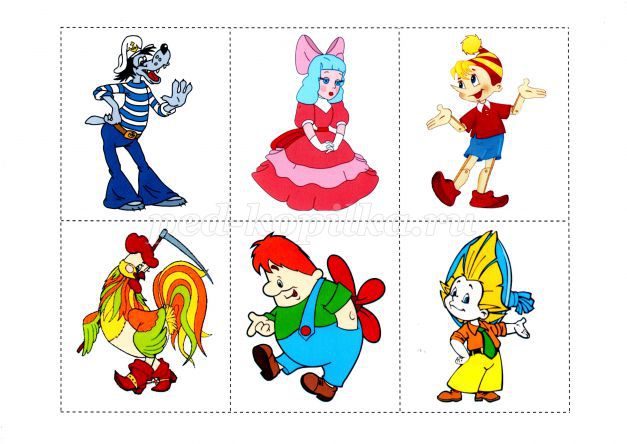   
Логопед. Гостей нужно «поселить» в домики. Определи количество слогов в каждом слове и «посели» героя в нужный домик.
  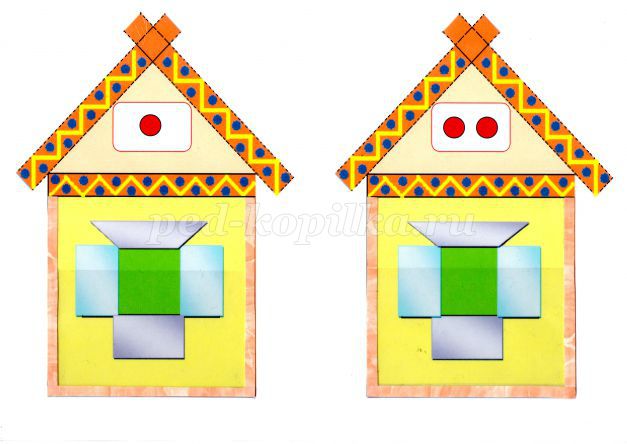 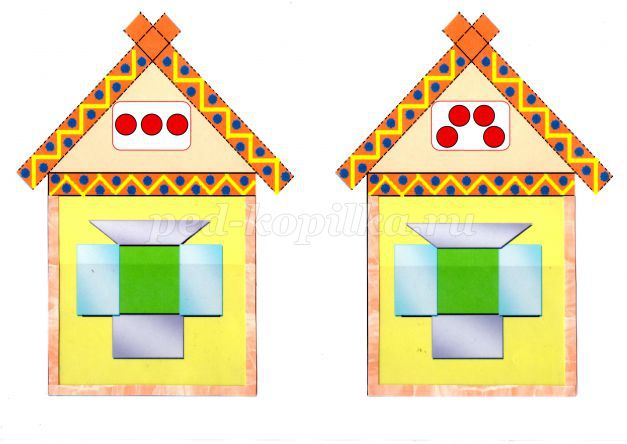   
Ребёнок (проговаривает и прохлопывает количество слогов)
- «Карл-сон» - два слога (ставит картинку в кармашек домика №2)
- «Волк» - 1 слог (ставит картинку в кармашек домика №1).
  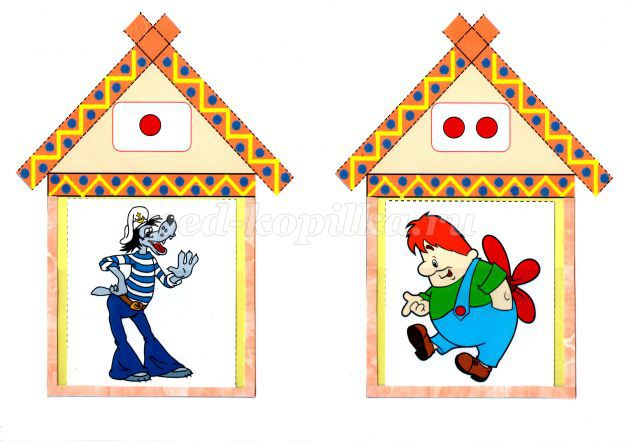 
- «Маль-ви-на» – в этом слове три слога (ставит картинку в кармашек домика №3)
- «Бу-ра-ти-но» - в слове четыре слога (ставит картинку в кармашек домика №4)
      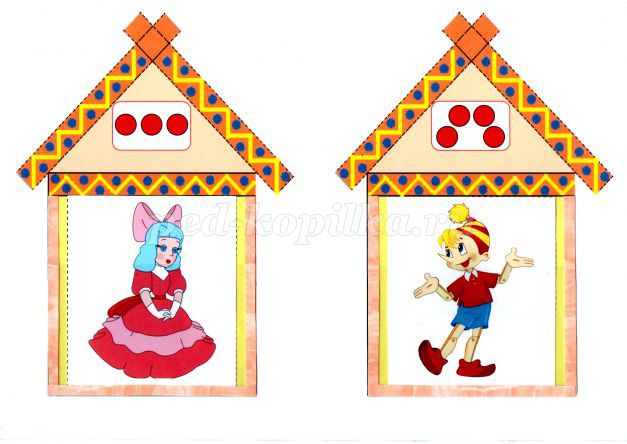                                                                       
Логопед. Молодец!
Пособие можно использовать и при изучении других лексических тем.Рекомендуем посмотреть:Логопедические игры для дошкольниковИгры для профилактики оптической дисграфии и дислексии у дошкольниковЛогопедическая игра для детского сада про животныхНастольные логопедические игры для детского сада своими руками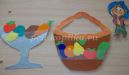 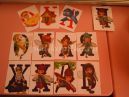 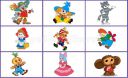 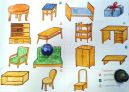 Похожие статьи:Логопедические игры для дошкольников и младших школьниковЛогопедические игры своими руками для дошкольниковЛогопедические игры своими рукамиЛогопедическая игра для старших дошкольниковЛогопедическая игра для детей 5 – 8 лет «Кто быстрее»75← Логопедические игры для детского сада | Комплекс упражнений для дошкольников для выработки правильного произношения звука P →Теги: логопедические игры для дошкольников, логопедические игры для детского садаКомментарии (16)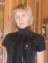 Автор: Татьяна ЧервяковаОпубликовано: 1309 дней назад (9 января 2014)Просмотров: 23753Блог: Блог Червякова ТатьянаРубрика: дидактические игры+17↑Голосов: 17Лариса Викторовна Борисова#9 января 2014 в 22:32+1Татьяна Червякова#10 января 2014 в 14:060Наталья Сергеевна Михальченко#5 марта 2017 в 14:52+1Лариса Савчук#10 января 2014 в 12:45+1Татьяна Червякова#10 января 2014 в 14:090Землина Анастасия Юрьевна#17 января 2014 в 16:24+1Ирина Михайловна Ивлева#18 января 2014 в 15:04+1